รายงานการประชุมสภาองค์การบริหารส่วนตำบลชีวานสมัยสามัญ สมัยที่ ๓                                       ครั้งที่  1  / 2565   ประจำปี พ.ศ. 2565วันจันทร์ที่  ๑   สิงหาคม  พ.ศ.  25๖5   เวลา 10.30 น.ณ  ห้องประชุมสภาองค์การบริหารส่วนตำบลชีวานผู้เข้าประชุมผู้เข้าร่วมประชุม		นายพงษ์		   สินสวัสดิ์		นายกองค์การบริหารส่วนตำบลชีวานนายสมพัฒ		   สินสวัสดิ์		รองนายกองค์การบริหารส่วนตำบลชีวานนางเสาวนีย์		   เสริมนอก		รองนายกองค์การบริหารส่วนตำบลชีวานนายสายันต์		   น้อยการนา	            เลขานุการนายกองค์การบริหารส่วนตำบลชีวานนางธัญชนก		   สันชัย			นักวิเคราะห์นโยบายและแผน6.  นายอิด		   เสริมนอก		กำนันตำบลชีวาน		7.  นายชนวน		   ตรวจนอก		ผู้ใหญ่บ้าน หมู่ที่ 7		8.  นางเฉลิมพร		   ด่านกระโทก	 	ผู้ช่วยเจ้าหน้าที่ธุรการนายราเชนทร์ เพียรดี	ก่อนเวลา 10.30 น.เลขานุการสภา ฯ		- ขอเชิญสมาชิกสภา ฯ และผู้เข้าร่วมประชุมเข้าห้องประชุม จะได้ดำเนินการตามระเบียบ			วาระการประชุม			เมื่อเวลา 10.30 น. ได้เชิญนายเฉลียว  ชูแสง ประธานสภาองค์การบริหารส่วนตำบลชีวาน  จุดธูปเทียนบูชาพระรัตนตรัยและขอเชิญประธานสภา ฯ นำสวดมนต์ไหว้พระพร้อมกันกับผู้เข้าร่วมประชุม อ่านประกาศสภาองค์การบริหารส่วนตำบลชีวานเรื่อง  เรียกประชุมสภาองค์การบริหารส่วนตำบลชีวาน สมัยสามัญ สมัยที่ ๓ ประจำปี 2565  ประกาศองค์การบริหารส่วนตำบลชีวาน       เรื่อง  เรียกประชุมสภาองค์การบริหารส่วนตำบลชีวาน สมัยสามัญ สมัยที่ ๓ ประจำปี พ.ศ. 2565	ตามมติที่สภาองค์การบริหารส่วนตำบลชีวานครั้งแรก เมื่อวันพฤหัสบดีที่  ๖  เดือนมกราคม พ.ศ. ๒๕๖๕ ได้กำหนดการประชุมสภาองค์การบริหารส่วนตำบลชีวาน  สมัยสามัญ  สมัยที่ ๓  ประจำปี  ๒๕๖๕  ระหว่างวันที่ ๑  - ๑๕    สิงหาคม   ๒๕๖๕   มีกำหนด  ๑๕  วัน นั้น  อาศัยระเบียบกระทรวงมหาดไทย  ว่าด้วยข้อบังคับการประชุมสภาท้องถิ่น  พ.ศ.  ๒๕๔๗  แก้ไขเพิ่มเติม   (  ฉบับที่ ๒ )  พ.ศ.  ๒๕๕๔ ข้อ ๒๐ และ ข้อ  ๒๒  จึงขอแจ้งให้สมาชิกสภาองค์การบริหารส่วนตำบลชีวานทราบว่าจะมีการประชุมสภา สมัยสามัญ  สมัยที่  ๓  ประจำปี ๒๕๖๕   ระหว่างวันที่ ๑ - ๑๕  สิงหาคม  ๒๕๖๕   หากสมาชิกสภาท่านใดประสงค์จะเสนอญัตติ  หรือกระทู้ ให้ดำเนินการตามระเบียบกระทรวงมหาดไทย  ว่าด้วยข้อบังคับการประชุมสภาท้องถิ่น พ.ศ. ๒๕๔๗ และแก้ไขเพิ่มเติม ( ฉบับที่ ๒ ) พ.ศ. ๒๕๕๔ ข้อ ๓๘  		จึงประกาศให้ทราบโดยทั่วกัน			ประกาศ  ณ  วันที่   25   กรกฎาคม  พ.ศ. 2565  				ลงชื่อ    เฉลียว  ชูแสง				      (  นายเฉลียว  ชูแสง )		              ประธานสภาองค์การบริหารส่วนตำบลชีวานนายเฉลียว ชูแสง		ได้กล่าวเปิดการประชุมและดำเนินการประชุมตามระเบียบวาระการประชุมโดยมีประธานสภา		รายละเอียดดังนี้ระเบียบวาระที่ 1	เรื่องที่ประธานแจ้งต่อที่ประชุมนายเฉลียว ชูแสง	ประธานไม่มีเรื่องแจ้งให้ที่ประชุมทราบ   ขอเชิญนายพงษ์  สินสวัสดิ์ นายก อบต.ชีวานประธานสภา	มีเรื่องแจ้งให้ที่ประชุมทราบ  ขอเชิญครับนายพงษ์ ฯ	ขอแจ้งเรื่องการซ่อมแซมถนนลาดยาง สายบ้านซาด – บ้านกระถิน ที่ชำรุดเสียหายนายก อบต.ชีวาน	ขณะนี้ทางกองช่างได้ออกสำรวจความเสียหาย และคำนวณงบประมาณ  ในการซ่อมแซมครั้งนี้  จะเป็นการซื้อวัสดุยางมะตอย และจ้างเหมาบริการในการซ่อมแซมที่ประชุม	รับทราบระเบียบวาระที่ ๒	รับรองรายงานการประชุมสภา ฯ สมัยสามัญ สมัยที่ 2  ครั้งที่  ๑ / 2565 วันพฤหัสบดีที่   ๙   มิถุนายน  2565 นายเฉลียว ชูแสง 	เรียนท่านสมาชิกสภาทุกท่าน  ต่อไปนี้เป็นการรับรองรายงานการประชุมสภาองค์การประธานสภา  	องค์การบริหารส่วนตำบลชีวานสมัยสามัญ สมัยที่ 2  วันพฤหัสบดีที่  ๙  เดือนมิถุนายน    ๒๕65    ขอเชิญเลขานุการสภาได้อ่านรายงานการประชุมสภา ฯ นายราเชนทร์ เพียรดี	เรียนสมาชิกสภาทุกท่าน  รายงานการประชุมสภาองค์การบริหารส่วนตำบลชีวานเลขานุการสภา 	สมัยสามัญ สมัยที่ 2  วันพฤหัสบดีที่  ๙  เดือนมิถุนายน  ๒๕65  รายละเอียดดังต่อไปนี้  	ระเบียบวาระที่ ๑ เรื่องที่ประธานแจ้งให้ที่ประชุมทราบ 1. การฉีดวัคซีนป้องกันโรคพิษสุนัขบ้า ตามโครงการส่งเสริมและรณรงค์ป้องกันโรคพิษสุนัขบ้าและทำหมัน   ระหว่างวันที่ 6 – 10 มิถุนายน  2565	2. การออกพ่นยุงลาย ตามโครงการส่งเสริมและรณรงค์ป้องกันโรคไข้เลือดออก ระหว่างวันที่ 22 มิถุนายน – 5 กรกฎาคม 2565มติที่ประชุม   :   รับทราบ	ระเบียบวาระที่ ๒ รับรองรายงานการประชุมสภาองค์การบริหารส่วนตำบลสมัยสามัญ สมัยที่  2 ครั้งที่ 1  / 2565  ประจำปี พ.ศ. 2565           มติที่ประชุมรับรอง 9 เสียง  ไม่รับรอง - เสียง งดออกเสียง 1 เสียง	ระเบียบวาระที่ ๓ กระทู้ถาม   ที่ประชุม  - ไม่มี –	ระเบียบวาระที่ 4 เรื่องที่คณะกรรมการที่สภาท้องถิ่นตั้งขึ้นพิจารณาแล้วเสร็จ ที่ประชุม - ไม่มี – ระเบียบวาระที่ 5 เรื่องที่เสนอใหม่การพิจารณาร่างแผนพัฒนาท้องถิ่น พ.ศ. 2566 – 2570 เพิ่มเติมฉบับที่ 1มติที่ประชุมเห็นชอบ  8  เสียง  ไม่เห็นชอบ  -  เสียง   งดออกเสียง  2  เสียงระเบียบวาระที่ ๖  เรื่องอื่น ๆที่ประชุม – ไม่มี –นายเฉลียว ชูแสง	ขอเชิญสมาชิกสภาทุกท่านได้พิจารณา  ท่านใดต้องการแก้ไขหรือเปลี่ยนแปลงข้อความใดๆ ในรายงานการประชุมสภา ขอเชิญเสนอได้   ถ้าไม่มี ผมขอมติที่ประชุมว่ารับรองหรือไม่ หากรับรองโปรดยกมือขึ้นมติที่ประชุม		รับรอง   8  เสียง      ไม่รับรอง  -  เสียง     งดออกเสียง  2   เสียงระเบียบวาระที่ 3	กระทู้ถาม	นายเฉลียว ชูแสง		ไม่มีการเสนอญัตติประธานสภา ที่ประชุม		รับทราบ		ระเบียบวาระที่  4	เรื่องที่คณะกรรมการที่สภาท้องถิ่นตั้งขึ้นพิจารณาเสร็จแล้วนายเฉลียว ชูแสง		  -  ไม่มี  -ประธานสภาที่ประชุม	รับทราบระเบียบวาระที่  5	เรื่องที่เสนอใหม่ 			5.1 เพื่อพิจารณาให้ความเห็นชอบร่างข้อบัญญัติงบประมาณรายจ่ายประจำปี พ.ศ. 2566   วาระที่ ๑   (  รับหลักการ )นายเฉลียว ชูแสง		ขอเชิญเลขานุการสภาได้ชี้แจงข้อกฎหมายประธานสภานายราเชนทร์	        1. ระเบียบกระทรวงมหาดไทย  ว่าด้วยวิธีการงบประมาณขององค์กรปกครองเลขานุการสภา	ส่วนท้องถิ่น พ.ศ.2541 แก้ไขเพิ่มเติม ( ฉบับที่ ๓ ) พ.ศ. 2563	หมวด 3  วิธีการจัดทำงบประมาณ  	ข้อ 22  ให้ใช้แผนพัฒนาขององค์กรปกครองส่วนท้องถิ่นเป็นแนวทางในการจัดทำงบประมาณให้หัวหน้าหน่วยงานจัดทำประมาณการรายรับและประมาณการรายจ่ายและให้หัวหน้าหน่วยงานคลังรวบรวมรายงานการเงินและสถิติต่างๆ ของทุกหน่วยงานเพื่อใช้ประกอบการคำนวณขอตั้งงบประมาณเสนอต่อเจ้าหน้าที่งบประมาณ	ข้อ 23  ให้เจ้าหน้าที่งบประมาณทำการพิจารณาตรวจสอบ วิเคราะห์ และแก้ไขงบประมาณในขั้นต้นแล้วเสนอต่อคณะผู้บริหารท้องถิ่น		เมื่อคณะผู้บริหารท้องถิ่นได้พิจารณาอนุมัติให้ตั้งงบประมาณยอดใดเป็นงบประมาณประจำปี แล้วให้เจ้าหน้างบประมาณรวบรวมและจัดทำเป็นร่างงบประมาณรายจ่ายเสนอต่อคณะผู้บริหารท้องถิ่นอีกครั้งเพื่อคณะผู้บริหารท้องถิ่นได้นำเสนอต่อสภาท้องถิ่นภายในวันที่ 15  สิงหาคม	       2. ระเบียบกระทรวงมหาดไทยว่าด้วยข้อบังคับการประชุมสภาท้องถิ่น พ.ศ.2547  ข้อ 45  ( วรรคสาม )  ญัตติร่างข้อบัญญัติที่ประชุมสภาท้องถิ่นต้องพิจารณา เป็นสามวาระ โดยญัตติร่างข้อบัญญัติงบประมาณจะพิจารณาสามวาระ รวดเดียวไม่ได้ และในการพิจารณาวาระที่สอง ให้กำหนดระยะเวลาเสนอคำแปรญัตติไว้ไม่น้อยกว่ายี่สิบสี่ชั่วโมง นับแต่สภาท้องถิ่นมีมติรับหลักการแห่งร่างข้อบัญญัติงบประมาณนั้น	ข้อ 47  ในการพิจารณาญัตติร่างข้อบัญญัติวาระที่ ๑  ให้ที่ประชุมสภาท้องถิ่นปรึกษาในหลักการแห่งร่างข้อบัญญัติ และลงมติว่าจะรับหลักการแห่งร่างข้อบัญญัตินั้นหรือไม่ หากมีสมาชิกสภาท้องถิ่นประสงค์จะอภิปรายห้ามไม่ให้ ลงมติก่อนที่สมาชิก สภาท้องถิ่นได้อภิปรายเรื่องนั้นพอสมควรแล้วเพื่อประโยชน์ แก่การพิจารณาร่างข้อบัญญัติ วาระที่ ๑ สภาท้องถิ่นอาจจะให้คณะกรรมการสภาท้องถิ่น พิจารณราก่อนรับหลักการก็ได้	ข้อ 49  ญัตติร่างข้อบัญญัติที่สภาท้องถิ่นลงมติรับหลักการแล้วถ้าจะต้องส่งให้คณะกรรมการแปรญัตติพิจารณา ให้ประธานสภาท้องถิ่นส่งร่างข้อบัญญัตินั้น ไปให้คณะกรรมการแปรญัตติพิจารณาโดยละเอียด และที่ประชุมสภาจะต้อง กำหนดระยะเวลาเสนอคำแปรญัตติต่อคณะกรรมการแปรญัตติด้วยภายในระยะเวลาเสนอคำแปรญัตติที่สภาท้องถิ่นกำหนดตามวรรคหนึ่ง  ผู้บริหารท้องถิ่นหรือสมาชิกสภาท้องถิ่นผู้ใด เห็นควรจะแก้ไขเพิ่มเติมร่างข้อบัญญัติ ก็ให้เสนอคำแปรญัตติล่วงหน้าเป็นหนังสือ โดยให้แปรญัตติเป็นรายข้อและเสนอต่อประธานคณะกรรมการแปรญัตติในกรณีที่สมาชิกสภาท้องถิ่นเป็นผู้แปรญัตติจะต้องมีสมาชิกสภาท้องถิ่นรับรองเช่นเดียวกับการเสนอญัตติ	ข้อ 50  เมื่อคณะกรรมการแปรญัตติได้พิจารณาแล้ว  จะต้องเสนอร่างข้อบัญญัตินั้นตามร่างเดิม  และตามที่มีการแก้ไขเพิ่มเติม พร้อมทั้งรายงานและบันทึก ความเห็นยื่นต่อประธานสภาท้องถิ่นรายงานนั้นอย่างน้อยจะต้องระบุว่าได้มีหรือไม่มี การแก้ไขเพิ่มเติมในตอนหรือข้อใดบ้าง การแปรญัตติและมติของคณะกรรมการแปรญัตติ เกี่ยวด้วยการแปรญัตตินั้น เป็นประการใด  การสงวนความเห็นของคณะกรรมการแปรญัตติ  ตลอดจนการสงวนคำแปรญัตติด้วย และให้ประธานสภาท้องถิ่น ส่งรายงานนั้น แก่สมาชิกสภาท้องถิ่นไม่น้อยกว่ายี่สิบสี่ชั่วโมง  ก่อนวันประชุม พิจารณาเว้นแต่กรณีต้องพิจารณาเป็นการด่วน ให้คณะกรรมการแปรญัตติไปร่วมประชุมสภาท้องถิ่นด้วย เพื่อแถลงประกอบรายงาน หรือชี้แจงข้อสงสัยต่าง ๆ เกี่ยวกับรายงานนั้น	ข้อ 51  ในการพิจารณาร่างข้อบัญญัติวาระที่สองให้ปรึกษาเรียงตามลำดับ ข้อเฉพาะที่มีการแปรญัตติหรือที่คณะกรรมการแปรญัตติแก้ไขเท่านั้น เว้นแต่ที่ประชุมสภาท้องถิ่นจะได้ลงมติเป็นอย่างอื่น ถ้าที่ประชุมสภาท้องถิ่นลงมติเห็นด้วย กับคำแปรญัตติ หรือเห็นด้วยกับการแก้ไขในข้อใดแล้ว ไม่ให้เสนอขอแปรญัตติหรือเสนอญัตติขอเปลี่ยนแปลงมตินั้นอีก ถ้าข้อความในข้อใดที่ได้มีมติไปแล้วขัดแย้งกัน หรือบกพร่องในสาระสำคัญที่ประชุมสภาท้องถิ่นจะลงมติให้ส่งปัญหานั้นไป ให้คณะกรรมการแปรญัตติพิจารณาใหม่เฉพาะที่ขัดแย้งหรือบกพร่องก็ได้ โดยไม่ให้มีการแปรญัตติในเรื่องใหม่ขึ้นอีก ในกรณีที่มีมติส่งปัญหาไปให้คณะกรรมการแปรญัตติพิจารณาใหม่ดังกล่าวแล้ว การพิจารณาเฉพาะข้อนั้นๆ เป็นอันระงับไว้ก่อน แต่ถ้าไม่เป็นการขัดข้องที่จะพิจารณาข้ออื่น ๆ ต่อไปสภาท้องถิ่นอาจลงมติ ให้พิจารณาจนจบร่างข้อบัญญัติก็ได้ ถ้าข้อขัดแย้งหรือข้อบกพร่องตามวรรคสาม   เกิดขึ้นในการพิจารณาข้อที่ได้ระงับไว้นั้น ตามวรรคสามแล้วให้ประธานสภาท้องถิ่น ส่งรายงานนั้นให้แก่สมาชิกสภาท้องถิ่นไม่น้อยกว่ายี่สิบสี่ชั่วโมงก่อนวันนัดประชุม เว้นแต่กรณี ต้องพิจารณาเป็นการด่วนในการประชุมต่อวาระที่สอง ให้ที่ประชุมสภาท้องถิ่นลงมติ เฉพาะข้อที่ได้ระงับไว้ เท่านั้น	ข้อ 52  การพิจารณาร่างข้อบัญญัติในวาระที่สาม ไม่มีการอภิปราย เว้นแต่ที่ประชุมสภาท้องถิ่นจะได้ลงมติให้มีการอภิปราย ถ้ามีเหตุอันสมควรในการพิจารณา  วาระนี้ ให้ที่ประชุมสภาท้องถิ่นลงมติว่าจะให้ตราเป็นข้อบัญญัติหรือไม่ที่ประชุม		รับทราบนายเฉลียว ชูแสง		ขอเชิญ  นายพงษ์  สินสวัสดิ์  นายกองค์การบริหารส่วนตำบลชีวานได้ชี้แจงรายละเอียดประธานสภา		ร่างงบประมาณรายจ่ายประจำปีงบประมาณ  พ.ศ. 2566  ให้สภา ฯ รับทราบนายพงษ์ สินสวัสดิ์	เรียนท่านประธานสภาและสมาชิกสภา ฯ ทุกท่าน ผมนายพงษ์ สินสวัสดิ์  นายก. อบต.ชีวาน	นายกองค์การบริหารส่วนตำบลชีวาน    ขอแถลงงบประมาณ                                  ประกอบงบประมาณรายจ่ายประจำปีงบประมาณ  พ.ศ. 2566                                 รายละเอียดดังต่อไปนี้1.นายเฉลียวชูแสงประธานสภา อบต2.นายประทวนปลั่งกลาง        รองประธานสภา อบต3.นายราเชนทร์เพียรดี        เลขานุการสภา อบต4.นายจำลองแฟนพิมายสมาชิกสภา อบต.5.นางนิตยาไหวพริบสมาชิกสภา อบต.6.นายสุรัชประสมทรัพย์สมาชิกสภา อบต.7.นายเรืองศักดิ์แดนสันเทียะสมาชิกสภา อบต.8.นายสุพจน์สินสวัสดิ์สมาชิกสภา อบต.9.นายบุญวิจิตคิดเห็นสมาชิกสภา อบต.10.นายสามารถประสมสัตย์สมาชิกสภา อบต.11.นายประสิทธิ์อยากดีสมาชิกสภา อบต.        สำหรับรายละเอียดของร่างข้อบัญญัติงบประมาณรายจ่ายประจำปีงบประมาณ              พ.ศ. 2566  มอบหมายให้เจ้าหน้าที่งบประมาณได้เป็นผู้ชี้แจงรายละเอียดเพื่อประกอบการพิจารณาของที่ประชุมต่อไปที่ประชุม                  รับทราบนายราเชนทร์	รายละเอียดร่างข้อบัญญัติงบประมาณรายจ่ายประจำปี พ.ศ. 2566เจ้าหน้าที่งบประมาณ	          ที่ใช้ในการดำเนินงานตามนโยบายของผู้บริหารที่ได้วางแผนไว้ตามแผนพัฒนา                                 ท้องถิ่นขององค์การบริหารส่วนตำบลชีวานตลอดปีงบประมาณ  พ.ศ.  25๖6   จึง                               เสนอร่างข้อบัญญัติงบประมาณรายจ่ายประจำปีงบประมาณ พ.ศ.  25๖6  เพื่อ                               สมาชิกสภาพิจารณาเห็นชอบต่อไป ซึ่งรายละเอียดต่าง ๆ  อยู่ในร่างข้อบัญญัติ                               งบประมาณรายจ่ายประจำปีงบประมาณ  พ.ศ.  25๖6  โดยได้ส่งเอกสารให้                               สมาชิกสภาทุกท่านไปแล้วนั้น  ขอให้สมาชิกสภา ฯ ทุกท่าน ตรวจดูรายละเอียด                               ตาม ( ร่าง ) ข้อบัญญัติงบประมาณรายจ่ายประจำปี พ.ศ. 2566  และหลังจากนั้น                               เจ้าหน้าหน้าที่งบประมาณได้อธิบายรายละเอียดร่างข้อบัญญัติงบประมาณ                               รายจ่ายประจำปีงบประมาณ พ.ศ. 2566  ให้ที่ประชุมรับทราบนายเฉลียว ชูแสง		นายกองค์การบริหารส่วนตำบลและเลขานุการสภา ฯ ประธานสภา  ฯ		ได้ชี้แจงรายละเอียดร่างรายจ่ายประจำปีงบประมาณ พ.ศ.  25๖6  พร้อมทั้ง                                   หลักการและเหตุผลให้ สมาชิกทุกท่าน  ได้รับทราบแล้ว    สมาชิกสภา ฯ ท่านใด                                              ประสงค์จะอภิปราย หรือซักถามอีกหรือไม่ครับ หากไม่มีผมจะขอมติที่ประชุมใน                              การพิจารณารับหลักการ ( ร่าง ) ข้อบัญญัติงบประมาณรายจ่ายประจำปี                                งบประมาณรายจ่ายประจำปีงบประมาณ พ.ศ. 2566  ในวาระที่ ๑ ขั้นรับหลัก                                 การ  ขอให้สมาชิกสภา ฯ ยกมือขึ้นเพื่อรับหลักการ ขอเชิญ ครับมติที่ประชุม		รับหลักการ   8  เสียง      ไม่รับหลักการ  -  เสียง     งดออกเสียง  2   เสียงประธานสภา ฯ                 ตามระเบียบกระทรวงมหาดไทยว่าด้วยข้อบังคับการประชุมสภา ฯ ท้องถิ่นนายเฉลียว ชูแสง           พ.ศ. 2547  ( แก้ไขถึงฉบับที่ 2 พ.ศ. 2554 ) ข้อ 45 ญัตติร่างข้อบัญญัติ                                งบประมาณจะพิจารณาสามวาระรวดเดียวไม่ได้ และในการพิจารณาวาระที่สอง                                ให้กำหนดระยะเวลาเสนอคำแปรญัตติไว้ไม่น้อยกว่า 24 ชั่วโมงนับแต่สภามีมติ                                รับหลักการแห่งร่างข้อบัญญัตินั้น และส่งร่างข้อบัญญัติ ฯ นั้น ให้คณะกรรมการ                                แปรญัตติพิจารณาและที่ประชุมจะต้องกำหนดระยะเวลาเสนอคำแปรญัตติต่อ                                คณะกรรมการแปรญัตติในวาระที่ 3 ไม่มีการอภิปราย เพื่อให้เป็นไปตามระเบียบ                               กระทรวงมหาดไทย ว่าด้วยข้อบังคับการประชุมสภาท้องถิ่น พ.ศ. 2547 ข้อ                               45 , 49  และหมวดที่ 8  ข้อ 103 – 110  ขอให้สมาชิกสภา ฯ เสนอชื่อ                               สมาชิกผู้ที่มีความรู้  ความสามารถ เพื่อเป็นกรรมการแปรญัตติร่างข้อบัญญัติ ฯ                               จำนวน 3  - 7  คน การเลือกตามระเบียบกระทรวงมหาดไทยว่าด้วยข้อบังคับ                               การประชุมสภาท้องถิ่น พ.ศ. 2547  ( แก้ไขเพิ่มเติมถึง ฉบับที่ 2 ) พ.ศ. 2554                               ข้อ 8  จึงขอให้ที่ประชุมกำหนดว่าจะเลือกคณะกรรมการแปรญัตติกี่คนและเสนอ                               ชื่อสมาชิกสภา ฯ ที่เหมาะสมเพื่อทำหน้าที่ต่อไปนายเรืองศักดิ์               ผมนายเรืองศักดิ์  แดนสันเทียะ  สมาชิกสภา ฯ  หมู่ที่  5   ขอเสนอให้มีส.อบต. หมู่ 5              คณะกรรมการแปรญัตติ จำนวน 3 ท่าน  โดยมีผู้รับรอง 2 ท่านคือ นายสุพจน์                                สินสวัสดิ์  และนายบุญวิจิต  คิดเห็นนายเฉลียว ชูแสง		มีท่านใดต้องการเสนอจำนวนอื่น เมื่อไม่มีผู้ใดเสนอ  ประธานถามมติที่ประชุมสภาประธานสภา  ฯ		ขอให้สมาชิกสภา ฯ  ได้ยกมือขึ้นพ้นศีรษะเพื่อลงมติต่อไปมติที่ประชุม		ที่ประชุมพิจารณาแล้วลงมติเห็นชอบจำนวน  8  เสียง  งดออกเสียง  ๒ เสียง                                ให้มีการเลือกคณะกรรมการแปรญัตติจำนวน 3 ท่าน  นายเฉลียว ชูแสง		ต่อไปจะเป็นการเลือกคณะกรรมการแปรญัตติคนที่  1  ขอเชิญเสนอได้ ขอเชิญประธานสภา ฯ		สุพจน์    สินสวัสดิ์  สอบต.หมู่  6นายสุพจน์  ฯ		เรียนท่านประธานสภา ฯ	ผมนายสุพจน์ สินสวัสดิ์    สอบต.ม.6  ขอเสนอ นายสอบต.ม 6	จำลอง  แฟนพิมาย  สมาชิกสภา ฯ หมู่ที่ 1  เป็นคณะกรรมการแปรญัตติ คนที่ 1 โดยมีผู้รับรอง  2 ท่านคือ    นางนิตยา  ไหวพริบ และนายสามารถ  ประสมสัตย์นายเฉลียว ชูแสง           มีสมาชิกสภาท่านใดจะเสนออีกหรือไม่ หากไม่มีเป็นอันว่า นายจำลอง แฟนพิมายประธานสภา ฯ             สอบต.หมู่ 1  เป็นคณะกรรมการแปรญัตติ คนที่ ๑		          ต่อไปจะเป็นการเลือกคณะกรรมการแปรญัตติคนที่  ๒  ขอเชิญเสนอได้  ขอเชิญ                               นางนิตยา  ไหวพริบ  สอบต. หมู่  2นางนิตยา ฯ                 ดิฉัน นางนิยา  ไหวพริบ  สอบต. หมู่ 2  ขอเสนอ  นายบุญวิจิต  คิดเห็น  สอบต. ม.2                 สมาชิกสภาฯ หมู่ที่  8 เป็นคณะกรรมการแปรญัตติ คนที่ ๒  โดยมีผู้รับรอง 2                                ท่าน   คือ นายเรืองศักดิ์   แดนสันเทียะ  และ นายสุพจน์  สินสวัสดิ์นายเฉลียว ชูแสง           มีสมาชิกสภาท่านใดจะเสนออีกหรือไม่ หากไม่มีเป็นอันว่า นายบุญวิจิต คิดเห็นประธานสภา ฯ             สอบต.หมู่ ๘  เป็นคณะกรรมการแปรญัตติ คนที่ ๒                               ต่อไปจะเป็นการเลือกคณะกรรมการแปรญัตติคนที่ ๓  ขอเชิญ  นายสามารถ                               ประสมสัตย์   สอบต. หมู่  9นายสามารถ ฯ             ผมนายสามารถ  ประสมสัตย์  สมาชิกสภา ฯ หมู่ที่ 9  ขอเสนอ นายสุพจน์  สอบต. ม. 9                สินสวัสดิ์   สมาชิกสภา ฯ หมู่ที่ 6 เป็นคณะกรรมการแปรญัตติ คนที่ 3                               โดยมีผู้รับรอง  2  ท่านคือ  นายจำลอง แฟนพิมาย และนายบุญวิจิต คิดเห็นนายเฉลียว ชูแสง           มีสมาชิกสภาท่านใดจะเสนออีกหรือไม่ หากไม่มีเป็นอันว่า นายสุพจน์ สินสวัสดิ์ประธานสภา ฯ             สอบต.หมู่ ๖  เป็นคณะกรรมการแปรญัตติ คนที่ ๓มติที่ประชุม		ที่ประชุมสภามีมติเห็นชอบแต่งตั้งคณะกรรมการแปรญัตติจำนวน 3  ท่านคือ  นายจำลอง แฟนพิมาย  สมาชิกสภา ฯ หมู่ที่ 1นายบุญวิจิต   คิดเห็น   สมาชิกสภา ฯ หมู่ที่ 8นายสุพจน์    สินสวัสดิ์  สมาชิกสภา ฯ หมู่ที่ 6็็   นายเฉลียว ชูแสง          ขอให้คณะกรรมการแปรญัตติ ทั้ง  3 ท่าน ไปกำหนดวันนัดประชุมกับทางประธานสภา ฯ            เลขานุการสภา ฯ  เพื่อเลือกประธานคณะกรรมการแปรญัตติ และเลขานุการ                              คณะกรรมการแปรญัตติ  และดำเนินการพิจารณาแปรญัตติร่างข้อบัญญัติงบ                              ประมาณรายจ่ายประจำปีงบประมาณ พ.ศ. 2566  ให้แล้วเสร็จ และจัดทำ                              ประกาศแต่งตั้งคณะกรรมการแปรญัตติร่างข้อบัญญัติ ฯ ต่อไป                                การกำหนดระยะเวลาการเสนอคำแปรญัตติของร่างข้อบัญญัติงบประมาณรายจ่าย                              ประจำปีงบประมาณ พ.ศ. 2566  ขอให้ที่ประชุมได้เสนอนายเฉลียว ชูแสง 	เชิญสมาชิกสภา ฯ  เสนอว่าจะกำหนดให้คณะกรรมการแปรญัตติพิจารณาแปรประธานสภา ฯ             ญัตติให้เสร็จภายในวันที่เท่าไร ถึง วันที่เท่าไร เชิญท่านสมาชิกสภาเสนอได้  ขอเชิญนายสุพจน์  สินสวัสดิ์    ส อบต. หมู่ 6  เสนอได้นายสุพจนฯ		เรียนท่านประธานสภา  ผมนายสุพจน์ สินสวัสดิ์ สอบต.หมู่ที่ 6 สอบต. ม. 6                ขอเสนอให้คณะกรรมการแปรญัตติให้แล้วเสร็จภายใน  4 วัน ครับ                                        นับจากวันประชุมสภานี้ คือ วันที่  1 – 4  ส.ค.  ๖5    เริ่มรับเรื่องแปรญัตติตั้งแต่                               วันประชุมสภาวันนี้  เวลา  14.00 น. – 16.30 น. เสร็จสิ้นถึงวันที่ 5 ส.ค. 65                               เวลา 12.00 น.  โดยมีผู้รับรอง 2 ท่านคือ นางนิตยา ไหวพริบ และนายสามารถ                               ประสมสัตย์นายเฉลียว ชูแสง 	เรียน ท่านสมาชิกสภา  มีท่านใดมีความเห็นเสนอเพิ่มอีก เมื่อไม่มีท่านใดเสนอเป็นประธานสภา ฯ             อย่างอื่นเป็นอันว่า  สภาแห่งนี้เห็นชอบให้คณะกรรมการแปรญัตติต้องแปรญัตติให้แล้วเสร็จภายใน      4  วัน  วันยื่นแปรญัตติ  วันที่  1 – 4  สิงหาคม  ๒๕๖5  				วันที่  1    สิงหาคม   ๒๕๖5  เวลา  ๑๔.๐๐ น. – ๑๖.๓๐  น.				วันที่  2  สิงหาคม   ๒๕๖5    เวลา  ๐๘.๓๐ น. – ๑๖.๓๐  น.				วันที่  3  สิงหาคม   ๒๕๖5    เวลา  ๐๘.๓๐ น. – ๑๖.๓๐  น                                                    วันที่  4  สิงหาคม    2565   เวลา  08.30 น. – 16.30 น.วันที่  5  สิงหาคม   ๒๕๖5    เวลา  10.00 น. – ๑2.0๐  น.					ณ  ห้องประชุมสภาองค์การบริหารส่วนตำบลชีวานมติที่ประชุม			ที่ประชุมเห็นชอบกำหนดระยะเวลาในการเสนอคำแปรญัตติให้เสร็จภายใน 4  วัน  ดังนี้   โดยลงมติเห็นชอบ  8  เสียง   ไม่มีการคัดค้าน และงดออกเสียง ๒ เสียง     วันยื่นแปรญัตติ  วันที่  1 – 4  สิงหาคม  ๒๕๖5  				วันที่  1    สิงหาคม   ๒๕๖5  เวลา  ๑๔.๐๐ น. – ๑๖.๓๐  น.				วันที่  2  สิงหาคม   ๒๕๖5  เวลา  ๐๘.๓๐ น. – ๑๖.๓๐  น.				วันที่  3  สิงหาคม   ๒๕๖5  เวลา  ๐๘.๓๐ น. – ๑๖.๓๐  น.วันที่  4  สิงหาคม   ๒๕๖5 เวลา  ๐๘.๓๐ น. – ๑6.3๐  น.วันที่  5  สิงหาคม   2565 เวลา  10.00 น. – 12.00 น.นายเฉลียว ชูแสง           ขอเชิญเลขานุการสภาองค์การบริหารส่วนตำบลชีวาน กำหนดวันประชุมเพื่อเลือกประธานสภา ฯ             ประธานคณะกรรมการแปรญัตติร่างข้อบัญญัติงบประมาณรายจ่ายประจำปี                               งบประมาณ พ.ศ. 2566นายราเชนทร์ ฯ            ขอเชิญคณะกรรมการแปรญัตติร่างข้อบัญญัติงบประมาณรายจ่ายประจำปีเลขานุการสภาฯ           งบประมาณ พ.ศ. 2566  เพื่อคัดเลือกประธานคณะกรรมการแปรญัตติในวัน                               อังคารที่ 2  สิงหาคม 2565  เวลา 08.30 น. ณ ห้องประชุมสภา อบต.ชีวานนายเฉลียว ชูแสง           วาระการประชุมต่อไปเป็นการพิจารณา การกำหนดวันลงมติ ( ร่าง ) ข้อบัญญัติประธานสภา ฯ              งบประมาณรายจ่ายประจำปี งบประมาณ พ.ศ. 2566                                ขอเชิญสมาชิกสภา ฯ ได้เสนอกำหนดวันลงมติ ( ร่าง )  ข้อบัญญัติงบประมาณ                                รายจ่ายประจำปี งบประมาณ พ.ศ. 2566  ในวาระที่ 2 ขั้นแปรญัตติ และวาระ                                ที่ 3  ขั้นลงมติ  ต่อไป ขอเชิญเสนอครับนางนิตยา ฯ                  ขอเสนอวันลงมติ ( ร่าง )   ข้อบัญญัติงบประมาณรายจ่ายประจำปี สอบต. ม.2                   งบประมาณ พ.ศ. 2566   ในวันที่  8  สิงหาคม  2565  เวลา 10.30 น.นายเฉลียว ชูแสง           มีสมาชิกสภา ฯ ท่านใดเสนอเป็นอย่างอื่นหรือไม่  หากไม่มีผู้ใดเสนอเป็นอย่างอื่นประธานสภา ฯ             จะได้ขอมติที่ประชุมต่อไปมติที่ประชุม                 เห็นชอบระเบียบวาระที่ 5	เรื่องอื่น ๆนายเฉลียว ชูแสง 	เรียนท่านสมาชิกสภาทุกท่าน ท่านใดมีเรื่องนำปรึกษาที่ประชุมสภาหรือเสนอประธานสภา ฯ             เรื่องอื่นๆ   ให้สภาได้รับทราบหรือพิจารณา  ขอเชิญเสนอได้ เมื่อไม่มีท่านใดเสนอ                              ผมต้องขอขอบคุณสมาชิกสภา ผู้บริหาร รองผู้บริหารและผู้เข้าร่วมประชุมทุกท่าน                              ได้เข้าประชุมโดยพร้อมเพียงกัน ทำให้การประชุมดำเนินการเป็นไปได้ด้วยความ                              เรียบร้อย  ขอขอบคุณอีกครั้ง  ขอปิดประชุม			เลิกประชุม  เวลา  13.30 น.      ผู้บันทึก / ผู้จัดทำรายงานการประชุม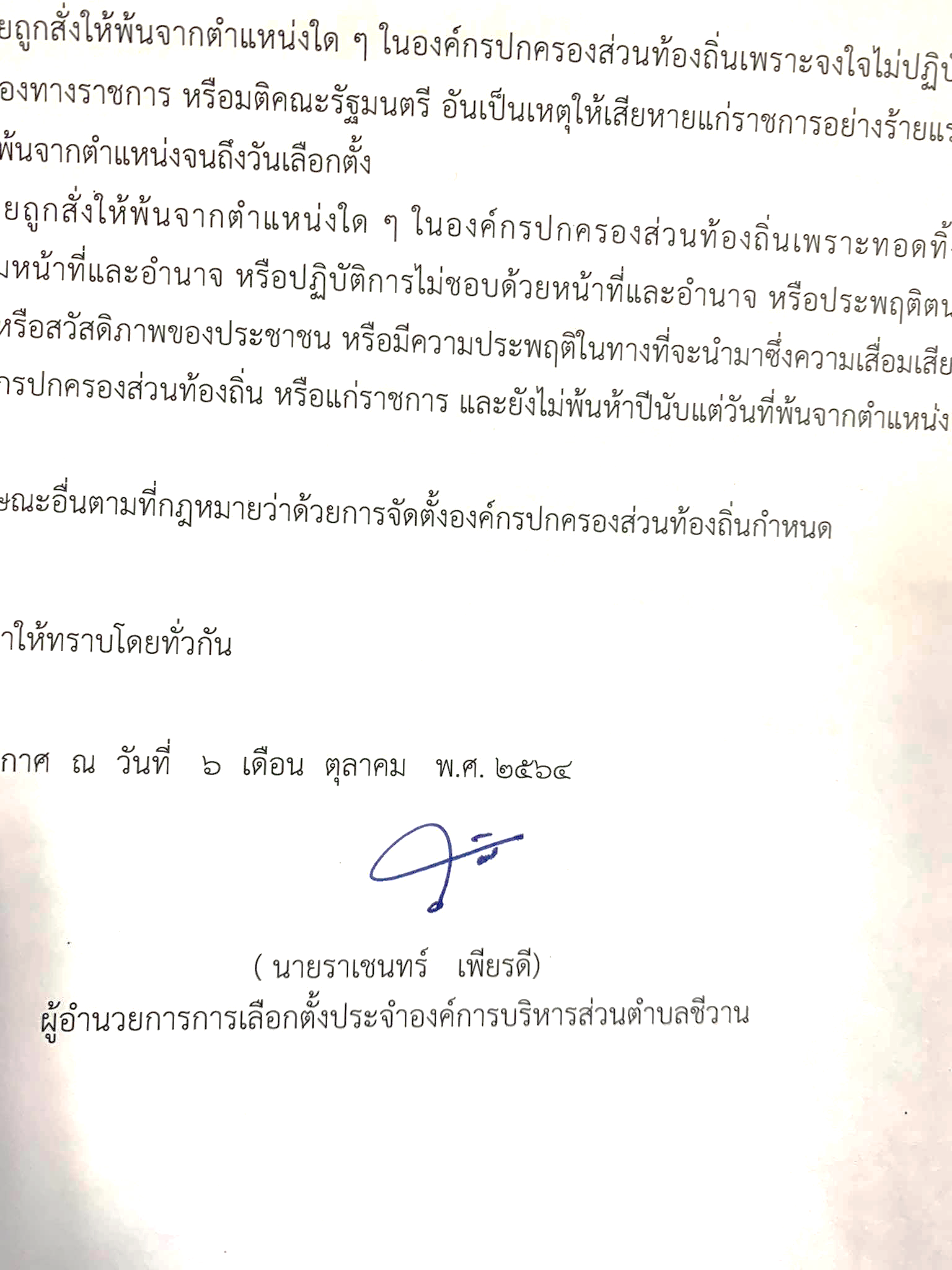  (นายราเชนทร์  เพียรดี)เลขานุการสภาองค์การบริหารส่วนตำบลชีวาน	คณะกรรมการตรวจรายงานการประชุมได้ตรวจรายงานการประชุมเรียบร้อยแล้ว ให้นำเสนอสภาองค์การบริหารส่วนตำบลชีวานเพื่อพิจารณารับรองในการประชุมครั้งต่อไปลงชื่อ      จำลอง  แฟนพิมาย        (  นายจำลอง แฟนพิมาย )สมาชิกสภาองค์การบริหารส่วนตำบลชีวานลงชื่อ      สุรัช    ประสมทรัพย์            ( นายสุรัช  ประสมทรัพย์ )สมาชิกสภาองค์การบริหารส่วนตำบลชีวานลงชื่อ       ประสิทธิ์    อยากดี           ( นายประสิทธิ์  อยากดี)สมาชิกสภาองค์การบริหารส่วนตำบลชีวานรายงานการประชุมฉบับนี้ได้รับรองจากสมาชิกสภาองค์การบริหารส่วนตำบลชีวานแล้วในการประชุมสภาองค์การบริหารส่วนตำบลชีวานสมัยสามัญสมัยที่  2   ครั้งที่ ๒ /  2565   วันที่  8   เดือนสิงหาคม  พ.ศ. 256๕       ลงชื่อ    เฉลียว  ชูแสง(  นายเฉลียว ชูแสง  )ประธานสภาองค์การบริหารส่วนตำบลชีวาน